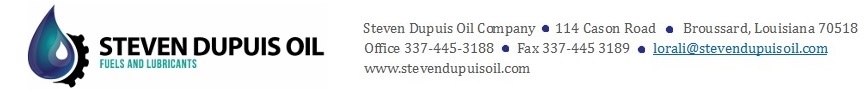 CREDIT APPLICATION BUSINESS CONTACT INFORMATIONBUSINESS AND CREDIT INFORMATIONBUSINESS/TRADE REFERENCESagreement/TermsAll invoices are NET 30 Days, with the exception of fuel transports, which are NET 10 DAYS. Invoices are given at the time of delivery/pickup and additional copies are mailed/faxed/emailed with the statements. A service charge 1½ % per month will be made on past due accounts. This is equivalent to 18% per year. I have personally read this credit application, and guaranty to the validity of all information provided and payment terms. SIGNATURESCompany nameAre you sales tax exempt?     Yes   NoResale # ____________________It is assumed that all sales to your company will be taxable in the city, parish, and state in which the goods are picked up/ delivered. If you are outside the city limits, please specify.** If sales tax exempt, please enclose copies of exemption certificates.  Sole proprietorship  Partnership  Corporation  Other Sole proprietorship  Partnership  Corporation  OtherAre you sales tax exempt?     Yes   NoResale # ____________________It is assumed that all sales to your company will be taxable in the city, parish, and state in which the goods are picked up/ delivered. If you are outside the city limits, please specify.** If sales tax exempt, please enclose copies of exemption certificates. Federal ID Number Are you sales tax exempt?     Yes   NoResale # ____________________It is assumed that all sales to your company will be taxable in the city, parish, and state in which the goods are picked up/ delivered. If you are outside the city limits, please specify.** If sales tax exempt, please enclose copies of exemption certificates. Phone Are you sales tax exempt?     Yes   NoResale # ____________________It is assumed that all sales to your company will be taxable in the city, parish, and state in which the goods are picked up/ delivered. If you are outside the city limits, please specify.** If sales tax exempt, please enclose copies of exemption certificates. FaxAre you sales tax exempt?     Yes   NoResale # ____________________It is assumed that all sales to your company will be taxable in the city, parish, and state in which the goods are picked up/ delivered. If you are outside the city limits, please specify.** If sales tax exempt, please enclose copies of exemption certificates. Registered company addressCity, State ZIP CodeAre you sales tax exempt?     Yes   NoResale # ____________________It is assumed that all sales to your company will be taxable in the city, parish, and state in which the goods are picked up/ delivered. If you are outside the city limits, please specify.** If sales tax exempt, please enclose copies of exemption certificates. EmailAre you sales tax exempt?     Yes   NoResale # ____________________It is assumed that all sales to your company will be taxable in the city, parish, and state in which the goods are picked up/ delivered. If you are outside the city limits, please specify.** If sales tax exempt, please enclose copies of exemption certificates. Preferred Method for Invoicing Mail  Email  FaxAre you sales tax exempt?     Yes   NoResale # ____________________It is assumed that all sales to your company will be taxable in the city, parish, and state in which the goods are picked up/ delivered. If you are outside the city limits, please specify.** If sales tax exempt, please enclose copies of exemption certificates. Accounting Contact Bank name:Primary business addressCity, State ZIP CodePhoneContact NameCompany name	PhoneAddressCity, State ZIP CodeAddressCity, State ZIP CodeFaxAddressCity, State ZIP CodeAddressCity, State ZIP CodeE-mailCompany namePhoneAddressCity, State ZIP CodeAddressCity, State ZIP CodeFaxAddressCity, State ZIP CodeAddressCity, State ZIP CodeE-mailCompany namePhoneAddressCity, State ZIP CodeAddressCity, State ZIP CodeFaxAddressCity, State ZIP CodeAddressCity, State ZIP CodeE-mailSignatureSignatureTitle/Date Title/Date 